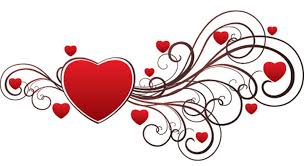 Valentine DinnerGrey Gables Bed and Breakfast Inn2487 Rugby ParkwayRugby, Tennessee 37733Saturday February 13, 20217 pm Eastern TimeAppetizersCoconut Chicken Bites with Sweet-Sour Sauce - Parmesan Onion Spread with assorted crackers - Caper Puffs	SoupWild Rice SoupSaladApple Brie Spinach SaladEntrée and VegetablesChoice ofSlow Cooked Coffee Beef Roast Or Shrimp and GritsVegetables Mornay & Delmonico PotatoesFrench Onion RollsCrème Brulee Pie with Fresh Whipped Cream Or Pecan Pie with Ice CreamAssorted Beverages$180.00 plus taxes, Lodging, Dinner and Breakfast, double occupancy$ 35.00 per person, plus taxes, Dinner OnlyFor Reservations call: Linda Brooks Jones 423.628.5252 or Email: greygablestn@highland.net